    ระเบียบและข้อบังคับการแข่งขัน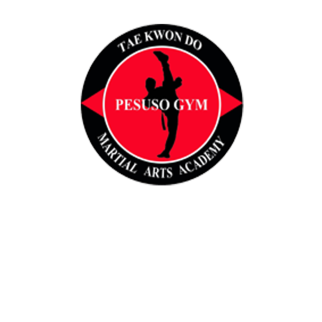 การแข่งขันกีฬาเทควันโดTukcom TaeKwonDo League Championship ครั้งที่ 1วัน อาทิตย์ ที่ 19 มีนาคม  2560 ณ ตึกคอมชลบุรี ชั้น B  จังหวัดชลบุรีเน้นน้ำหนักในระบบออนไลเท่านั้นข้อที่ 1 ประเภทการแข่งขัน                การแข่งขันนี้เรียกว่า การแข่งขันกีฬาเทควันโด Tukcom TaeKwonDo League Championship ครั้งที่ 1โดยมีกำหนดการแข่งขัน วัน อาทิตย์ ที่ 19 มีนาคม  2560 ณ ตึกคอมชลบุรี ชั้นB  จังหวัดชลบุรีข้อที่ 2 ประเภทรุ่นที่จัดให้มีการแข่งขัน4.1 ประเภทยุวชน              ชาย,หญิง              อายุไม่เกิน 6 ปี                               OPEN, มือใหม่, มือพิเศษ4.2 ประเภทยุวชน              ชาย,หญิง              อายุ 7-8 ปี                                OPEN, มือใหม่, มือพิเศษ4.3 ประเภทยุวชน              ชาย,หญิง              อายุ 9-10 ปี                              OPEN, มือใหม่, มือพิเศษ4.4 ประเภทยุวชน              ชาย,หญิง              อายุ 11-12 ปี                           OPEN, มือใหม่, มือพิเศษ4.5 ประเภทยุวชน              ชาย,หญิง              อายุ 13-14 ปี                           OPEN, มือใหม่, มือพิเศษ4.6 ประเภทเยาวชน           ชาย,หญิง              อายุ 15-17 ปี                           OPEN, มือใหม่, มือพิเศษ4.7 ประเภทประชาชน      ชาย,หญิง              อายุ 18-23ปี                             OPEN**หมายเหตุ**                OPEN                    - ตั้งแต่สายเหลืองขึ้นไปไม่จำกัดฝีมือ                มือใหม่                  - สายเหลืองไม่เกินสายเขียว และผ่านการแข่งขันไม่เกิน 2 ครั้งมือพิเศษ                - สายเหลือง และไม่เคยแข่งขันแม้แต่ครั้งเดียว4.1 ประเภทยุวชน  ชาย,หญิง  อายุไม่เกิน 6 ปี OPEN, มือใหม่, มือพิเศษ4.2 ประเภทยุวชน  ชาย,หญิง  อายุ 7-8 ปี OPEN, มือใหม่, มือพิเศษ4.3 ประเภทยุวชน  ชาย,หญิง  อายุ 9-10 ปี OPEN, มือใหม่, มือพิเศษ4.4 ประเภทยุวชน  ชาย,หญิง  อายุ 11-12 ปี OPEN, มือใหม่, มือพิเศษ4.5 ประเภทยุวชน  ชาย,หญิง  อายุ 13-14 ปี OPEN, มือใหม่, มือพิเศษ4.6 ประเภทเยาวชน  ชาย,หญิง  อายุ 15-17 ปี OPEN, มือใหม่, มือพิเศษ4.7 ประเภทประชาชน  ชาย,หญิง  อายุ 18-23 ปี OPEN (ไม่จำกัดฝีมือ)ข้อที่ 3 วิธีการแข่งขัน                5.1 แข่งขันแบบแพ้แล้วคัดออก                5.2 ไม่มีการแข่งขันชิงที่ 3 โดยให้ตำแหน่งที่ 3 ร่วมกัน 2 คน                5.3 ประเภทมือพิเศษจัดเป็นคู่แข่งรอบเดียว เว้นจะเหลือเศษจะแข่งสองรอบข้อที่ 4 คุณสมบัติของผู้เข้าแข่งขัน                6.1 มีคุณวุฒิตั้งแต่สายเหลืองขึ้นไป                6.2 นักกีฬา 1 คน มีสิทธิ์เข้าแข่งขันได้เพียง 1 รุ่นเท่านั้น                6.3 เป็นผู้ยอมรับและปฏิบัติตามกติกาการแข่งขันสากลและระเบียบข้องบังคับของกรรมการด้วยความมีน้ำใจเป็นนักกีฬาข้อที่7 หลักฐานการรับสมัครประกอบด้วย                7.1 รูปถ่ายหน้าตรง ไม่สวมหมวกและแว่นตา ขนาด 1 นิ้ว 2 รูป (ติดใบสมัครและไอดีการ์ด)                7.2 สำเนาสูติบัตร สำเนาบัตรประชน สำเนาทะเบียนบ้าน หรือเอกสารทางราชการที่ระบุชื่อและวันเดือนปีเกิดของผู้สมัครอย่างชัดเจน อย่างใดอย่างหนึ่ง                7.3 นักกีฬาประเภทยุวชนและเยาวชน ต้องมีคำรับรองจากผู้ปกครอง                7.4 ลายเซ็นการรับรองของผู้จัดการทีมหรือผู้ฝึกสอนข้อที่8 การยื่นใบสมัคร                8.1 เอกสารหมายเลข1 ใบสมัครทีม                8.2 เอกสารหมายเลข2 ใบสมัครนักกีฬา                8.3 เอกสารหมายเลข3 บัญชีรายชื่อนักกีฬา                8.4 หลังจากปิดรับสมัครแล้ว ไม่อนุญาตให้มีการเปลี่ยนแปลงใดๆในเอกสาร                8.5 เอกสารและหลักฐานจะต้องครบถ้วนถูกต้องในวันสมัคร ถ้าไม่สมบูรณ์ คณะกรรมการฯสามารถปฏิเสธใบสมัครบางคนหรือทั้งทีมได้                8.6 กรณีส่งใบสมัครทางโทรสาร ท่านจะต้องส่งเอกสารใบสมัครพร้อมหลักฐานต่างๆทางไปรษณีย์หรือยื่นเอกสารด้วยตนเอง ก่อนปิดตราชั่ง มิฉะนั้นจะถือว่าท่านส่งเอกสารไม่ครบและไม่มีสิทธิ์เข้าร่วมแข่งขัน                8.9 ค่าสมัคร คนละ 500 บาท ทีม 800 บาทข้อที่9 กติกาการแข่งขัน9.1 ใช้กติกาการแข่งขันสากลของสหพันธ์เทควันโดโลก WTF9.2 ชุดการแข่งขันให้ใช้ตามกติกาการแข่งขันเทควันโดสากล9.3 ใช้วิธีแข่งขันแพ้แล้วคัดออก9.4 กำหนดเวลาในการแข่งขัน รอบแรกถึงคู่ชิงชนะเลิศ คู่ละ 3 ยก ยกละ 2 นาที พัก 1 นาที (เวลาอาจมีการเปลี่ยนแปลงตามความเหมาะสม)9.5 ไม่มีการชิงตำแหน่งที่ 3 โดยให้มีตำแหน่งที่ 3 ร่วมกัน 2 คน9.6 ฝ่ายจัดการแข่งขันจะทำการขานชื่อนักกีฬา ผู้ที่เข้าแช่งขัน 3 ครั้ง ในช่วงเวลา 3 นาทีก่อนถึงกำหนดการแข่งขันในคู่นั้นๆหากผู้เข้าแข่งขันไม่ปรากฏตัวในบริเวณสนามแข่งขัน หลังจากเลยกำหนดการแข่งขันไปแล้ว 1 นาที จะถือว่าผู้นั้นถูกตัดสิทธิ์ออกจากการแข่งขัน9.7 ให้นักกีฬารายงานตัวก่อนลงทำการแข่งขัน 15 นาที9.8 การชั่งน้ำหนัก ได้ วัน อาทิตย์ ที่ 19 มีนาคม  2560  ณ ตึกคอมชลบุรี ชั้น B  จังหวัดชลบุรีข้อที่ 10 อุปกรณ์การแข่งขัน                ให้ใช้ชุดการแข่งขันตามกติกาการแข่งขันเทควันโด โดยนักกีฬาต้องเตรียมมาเอง แต่ต้องผ่านการตรวจสอบจากคณะกรรมการจัดการแข่งขันฯ อนุญาตให้ใช้หมวกวีขาวได้ข้อที่ 11 การนับคะแนน                11.1 รางวัลถ้วยคะแนนรวม(มือใหม่,มือเก่า) เหรียญทองเท่ากับ 5 คะแนน เหรียญเงินเท่ากับ 3 คะแนน และเหรียญทองแดงเท่ากับ 1 คะแนน                11.2 รางวัลถ้วยคะแนนรวม(มือพิเศษ) เหรียญทองเท่ากับ 5 คะแนน เหรียญเงินเท่ากับ 3 คะแนน และเหรียญทองแดงเท่ากับ 1 คะแนนข้อที่ 12 รางวัลการแข่งขัน                12.1 อันดับที่1                  เหรียญชุบทอง                    พร้อมเกียรติบัตร                12.2 ถ้วยรางวัลชนะเลิศคะแนนรวมอันดันที่ 1                12.3 ถ้วยรางวัลรองชนะเลิศคะแนนรวมอันดันที่ 2                  12.4 ถ้วยรางวัลคะแนนรวมอันดันที่3                12.5 ถ้วยรางวัลคะแนนรวมอันดันที่4ข้อที่ 13 การประท้วงให้เป็นไปตามเงื่อนไขดังนี้                13.1 การยื่นเรื่องประท้วง ให้ผู้ควบคุมทีมนักกีฬาที่เสียผลประโยชน์ เป็นผู้ยื่นเรื่องประท้วง โดยทำเป็นลายลักษณ์อักษร มีข้อความชัดเจน ประกอบด้วยหลักฐาน โดยใช้แบบฟอร์มของคณะกรรมการจัดการแข่งขันฯพร้อมเงินประกันการประท้วง ตามข้อ13.3                13.2 การประท้วงคุณสมบัติและด้านเทคนิคการแข่งขัน ให้ยื่นต่อประธานคณะกรรมการ รับและพิจารณาการประท้วง ภายใต้เงื่อนไขและเวลาที่กำหนด                13.3 การยื่นเรื่องประท้วงทุกครั้ง ต้องจ่ายเงินประกันการประท้วง 2,000 บาท อย่างช้าไม่เกิน 10 นาที หลังการแข่งขัน คู่ที่การประท้วงสิ้นสุด ผู้ที่ยื่นเรื่องจะได้รับเงินคืน เมื่อการประท้วงมีผล                13.4 คำตัดสินของคณะกรรมการฯดังกล่าวให้ถือเป็นเด็ดขาด หากคู่กรณีฝ่าฝืนไม่ปฏิบัติตามคำตัดสินนั้นปฏิบัติชอบด้วยเจตนารมณ์ของการส่งเสริมกีฬา ให้ประธานคณะกรรมการจัดการแข่งขันพิจารณาลงโทษตามความเหมาะสมข้อที่ 14 เจ้าหน้าที่ประจำทีม                14.1 กำหนดให้มีเจ้าหน้าที่ประจำทีม                                1. ผู้จัดการทีม                                2. ผู้ควบคุมทีม                                3. ผู้ฝึกสอน                                4. ผู้ช่วยผู้ฝึกสอน ไม่เกิน 2 คน                14.2 ขณะทำการแข่งขันจะอนุญาตให้ผู้ฝึกสอนหรือผู้ช่วยผู้ฝึกสอนสามารถตืดตามนักกีฬาลงสนามได้เพียง 1 คนเท่านั้น (แต่งกายสุภาพเรียบร้อย ห้ามสวมรองเท้าแตะ ห้ามแสดงกิริยาที่ไม่สุภาพ)ข้อที่ 15 การรับสมัคร                15.1 รับสมัครตั้งแต่วันนี้ จนถึงวันเสาร์ ที่ 18 มีนาคม  2560                  15.2 หากต้องการแก้ไขรายชื่อให้แจ้งผู้จัดการแข่งขันฯก่อนวันปิดรับสมัคร                15.3 ส่งใบสมัครที่ธารน้ำ (ระบบออนไลน์)             15.4 โทรศัพท์ 08-7677-2444 (คุณมิ๊ง)15.5  Email: mink4leo@hotmail.com15.6 โทรศัพท์ 083-6010666 (ครูเดือน)                15.7 ชำระเงินค่าสมัครแข่งขัน คนละ 500 บาท ทีม 800 บาท ในวันทำการแข่งขัน ก่อนทำการชั่งน้ำหนักข้อที่ 16 กำหนดการ (แก้ไข)วันเสาร์ ที่ 18 มีนาคม  2560                             - ปิดรับสมัครและปิดรับการแก้ไขเอกสารวัน อาทิตย์ ที่ 19 มีนาคม  256006.00น. – 08.00น.            - ชำระเงินค่าสมัครแข่งขันและรับไอดีการ์ด ก่อนชั่งน้ำหนัก                                                - นักกีฬาทำการชั่งน้ำหนัก ณ ตึกคอม ชลบุรี ชั้น B10.00 น.                           - พิธีเปิดการแข่งขัน และเริ่มทำการแข่งขัน จนเสร็จสิ้น2.2           การแข่งขันประเภทรำ2.2.1 พุ่มเซ่เดี่ยวชาย – หญิง๒.  ประเภทพุ่มเซ่ประเภทคู่ (ไม่แยกชาย - หญิง)  ๓.  ประเภทพุ่มเซ่ประเภททีม (ไม่แยกชาย-หญิง) โดย 1 ทีมกำหนดให้แข่งขัน 3 คน3. วันเวลาการแข่งขัน/สถานที่แข่งขันวันอาทิตย์ที่ 19  มีนาคม  ๒๕๖๐  ตั้งแต่เวลา  09.30  น  เป็นต้นไป  ณ ตึกคอมชลบุรี ชั้น  B จ.  ชลบุรี4.  ค่าสนับสนุนการแข่งขัน        4.1 ประเภทเคียวรูกิ              บุคคลละ     500  บาท        4.2 ประเภทเคียวรูกิทีม                  ทีมละ                  800       บาท        4.3 ประเภทพุ่มเซ่                บุคคลละ     500  บาท        4.4 ประเภทพุ่มเซ่คู่              คู่ละ           700  บาท        4.5 ประเภทพุ่มเซ่ทีม            ทีมละ                  1,000       บาท5.  รางวัลที่ได้รับการแข่งขัน6.1  ผู้ชนะเลิศอันดับ             1      เหรียญทองพร้อมเกียรติบัตร           จำนวน 1 รางวัล6.2  รองชนะเลิศอันดับ 1      เหรียญเงินพร้อมเกียรติบัตร                    จำนวน 1 รางวัล     6.3  รองชนะเลิศอันดับ          2      เหรียญทองแดงพร้อมเกียรติบัตร         จำนวน 2 รางวัล  2.2           การแข่งขันประเภทรำ2.2.1 พุ่มเซ่เดี่ยวชาย – หญิง๒.  ประเภทพุ่มเซ่ประเภทคู่ (ไม่แยกชาย - หญิง)  ๓.  ประเภทพุ่มเซ่ประเภททีม (ไม่แยกชาย-หญิง) โดย 1 ทีมกำหนดให้แข่งขัน 3 คน3. วันเวลาการแข่งขัน/สถานที่แข่งขันวันอาทิตย์ที่ 19  มีนาคม  ๒๕๖๐  ตั้งแต่เวลา  09.30  น  เป็นต้นไป  ณ ตึกคอมชลบุรี ชั้น  B จ.  ชลบุรี4.  ค่าสนับสนุนการแข่งขัน        4.1 ประเภทเคียวรูกิ              บุคคลละ     500  บาท        4.2 ประเภทเคียวรูกิทีม                  ทีมละ                  800       บาท        4.3 ประเภทพุ่มเซ่                บุคคลละ     500  บาท        4.4 ประเภทพุ่มเซ่คู่              คู่ละ           700  บาท        4.5 ประเภทพุ่มเซ่ทีม            ทีมละ                  1,000       บาท5.  รางวัลที่ได้รับการแข่งขัน6.1  ผู้ชนะเลิศอันดับ             1      เหรียญทองพร้อมเกียรติบัตร           จำนวน 1 รางวัล6.2  รองชนะเลิศอันดับ 1      เหรียญเงินพร้อมเกียรติบัตร                    จำนวน 1 รางวัล     6.3  รองชนะเลิศอันดับ          2      เหรียญทองแดงพร้อมเกียรติบัตร         จำนวน 2 รางวัล  โปรดอ่าน                ในกรณีเกิดปัญหาอื่นใดนอกเหนือจากข้อกำหนดของระเบียบและข้อบังคับ กฎกติกา ให้อยู่ภายใต้การพิจารณาของคณะกรรมการทางเทคนิคและคณะกรรมการจัดการแข่งขัน                ปัญหาเรื่องการเริ่มการแข่งขันช้า เกิดจากการที่บางทีมขอทำการแก้ไขรุ่นน้ำหนักของนักกีฬาดังนั้นการแข่งขันในครั้งนี้จะไม่อนุญาตให้นักกีฬาที่ทำการชั่งน้ำหนักไม่ผ่านขอทำการโยกย้ายเด็ดขาด ไม่อนุญาตให้ลงแข่งขัน และไม่มีสิทธิ์ขอรับค่าสมัครคืน ยกเว้นหากตรวจสอบแล้วว่าต้องย้ายไปแข่งขันกับนักกีฬาที่ไม่มีคู่แข่งจะอนุญาตให้เฉพาะกรณีนี้เท่านั้น การควบคุมน้ำหนักกีฬาเป็นวินัยที่นักกีฬาจะต้องให้ความสำคัญกรณีที่ผู้จัดลงข้อมูลนักกีฬาผิดและกรณีนักกีฬาไม่มีคู่ทำการแข่งขัน ให้แจ้งแก้ไขได้ทันทีโดยด่วน!!!ก่อนทำการส่งรายชื่อนักกีฬา กรุณาตรวจสอบความถูกต้องก่อนทำการส่งเอกสารเอกสารหมายเลข1ใบสมัครทีมTukcom TaeKwonDo League Championship ครั้งที่ 1วัน อาทิตย์ ที่ 19 มีนาคม  2560  ณ ตึกคอมชลบุรี ชั้น B  จังหวัดชลบุรีวันที่...................เดือน..................................พ.ศ. ..................เรียน คณะกรรมการจัดการแข่งขัน                ข้าพเจ้า....................................................................ผู้จัดการทีม.....................................................................บ้านเลขที่...................หมู่...............ถนน...................................................แขวง/ตำบล................................................เขต/อำเภอ...............................................จังหวัด............................................รหัสไปรษณีย์.......................................เบอร์โทรศัพท์............................................................E-mail......................................................................  มีความประสงค์ขอส่งนักกีฬาเข้าร่วม การแข่งขันกีฬาเทควันโด Tukcom TaeKwonDo League Championship ครั้งที่ 1วัน อาทิตย์ ที่ 19 มีนาคม  2560  ณ ตึกคอมชลบุรี ชั้น B  จังหวัดชลบุรีและจะดูแลนักกีฬาตลอดจนเจ้าหน้าที่ประจำทีมให้ปฏิบัติตามระเบียบการแข่งขันและประพฤติตนด้วยความมีน้ำใจเป็นนักกีฬาอย่างเคร่งครัด ถ้าหากนักกีฬาได้รับอันตรายหรือบาดเจ็บจากการแข่งขันจะไม่เรียกร้องค่าเสียหายใดๆทั้งสิ้นจากคณะกรรมการจัดการแข่งขันฯ ซึ่งนักกีฬาทั้งหมดรับทราบข้อความดังกล่าวและลงลายมือชื่อในบัญชีรายชื่อเป็นที่เรียบร้อยแล้วขอแสดงความนับถือ.................................     (.............................................)           ผู้จัดการทีม/ผู้ฝึกสอน  เบอร์โทรศัพท์................................**เอกสารสามารถถ่ายสำเนาได้**เอกสารหมายเลข2ใบสมัครนักกีฬาTukcom TaeKwonDo League Championship ครั้งที่ 1วัน อาทิตย์ ที่ 19 มีนาคม  2560 ณ ตึกคอมชลบุรี ชั้น B  จังหวัดชลบุรีวันที่ ……… เดือน ………………… พ.ศ. …………เรียน คณะกรรมาการจัดการแข่งขัน                ข้าพเจ้า ………………………………….................... สังกัดทีม…………………………………………...เกิด วันที่ …………………………………… อายุ ……………… ปี น้ำหนัก…………… กิโลกรัมมีความประสงค์ขอส่งนักกีฬาเข้าร่วม การแข่งขันกีฬาเทควันโด Tukcom TaeKwonDo League Championship ครั้งที่ 1วัน อาทิตย์ ที่ 19 มีนาคม  2560  ณ ตึกคอมชลบุรี ชั้น B    จังหวัดชลบุรี ในประเภท ………………………… อายุ ................ รุ่น ………………………… และขอรับรองว่าจะเป็นผู้มีความประพฤติเรียบร้อย มีน้ำใจเป็นนักกีฬา ถ้าหากข้าพเจ้าได้รับอันตรายหรือบาดเจ็บจากการแข่งขัน จะไม่เรียกร้องค่าเสียหายใดๆ จากคณะกรรมการจัดการแข่งขันฯ จึงลงลายมือชื่อไว้เป็นหลักฐานและได้รับการรับรองจากอาจารย์สายดำเป็นที่เรียบร้อย                                                                                                        ขอแสดงความนับถือ                                                                                                   ลงชื่อ ……………………………………                                                                                                           ( …………………………………… )                                                                                                           นักกีฬาคำรับรองผู้ปกครอง                ข้าพเจ้า ………………………………............................อาชีพ …………………………………………...มีความสัมพันธ์เกี่ยวข้องกับนักกีฬาผู้ขอสมัครเข้าร่วมการแข่งขัน คือเป็น ………………………………………….                ขอรับรองว่า ……………………………………….......เป็นผู้มีความประพฤติเรียบร้อย มีน้ำใจเป็นนักกีฬา ถ้าหากข้าพเจ้าได้รับอันตรายหรือบาดเจ็บจากการแข่งขัน จะไม่เรียกร้องค่าเสียหายใดๆ จากคณะกรรมการจัดการแข่งขันฯ จึงลงลายมือชื่อไว้เป็นหลักฐาน                                                                                                        ขอแสดงความนับถือ                                                                                                   ลงชื่อ ……………………………………                                                                                                                          ( …………………………………… )                                                                                                     ผู้ปกครอง                                                                                     เบอร์โทรศัพท์ ……………………………………**เอกสารสามารถถ่ายสำเนาได้**เอกสารหมายเลข3รายชื่อนักกีฬาการแข่งขันกีฬาเทควันโด Tukcom TaeKwonDo League Championship ครั้งที่ 1วัน อาทิตย์ ที่ 19 มีนาคม  2560ณ ตึกคอมชลบุรี ชั้น B   จังหวัดชลบุรีทีม...........................................................................เบอร์โทรศัพท์..........................................**เอกสารหมายเลข 1, 2, 3 สามารถถ่ายสำเนาได้ และกรุณาตรวจสอบรายละเอียดให้ถูกต้องก่อนส่งเอกสารให้กับคณะกรรมการจัดการแข่งขัน สอบถามรายละเอียดเพิ่มเติมได้ที่ 08-7677-2444 (คุณมิ๊ง)รุ่น(ชาย,หญิง) น้ำหนักAไม่เกิน 18 กิโลกรัมB18 – 20 กิโลกรัมC20 – 23 กิโลกรัมD23 – 26 กิโลกรัมE26 – 29 กิโลกรัมF29 – 32 กิโลกรัมG32 กิโลกรัม ขึ้นไปรุ่น(ชาย,หญิง) น้ำหนักAไม่เกิน 20 กิโลกรัมB20 – 22 กิโลกรัมC22 – 25 กิโลกรัมD25 – 28 กิโลกรัมE28 – 31 กิโลกรัมF31 – 34 กิโลกรัมG34 – 37 กิโลกรัมH37 กิโลกรัม ขึ้นไปรุ่น(ชาย,หญิง) น้ำหนักAไม่เกิน 24 กิโลกรัมB24 – 27 กิโลกรัมC27 – 30 กิโลกรัมD30 – 33 กิโลกรัมE33 – 36 กิโลกรัมF36 – 39 กิโลกรัมG39 – 42 กิโลกรัมH42 กิโลกรัมขึ้นไปรุ่น(ชาย,หญิง) น้ำหนักAไม่เกิน 28 กิโลกรัมB28 – 31 กิโลกรัมC31 – 34 กิโลกรัมD34 – 37 กิโลกรัมE37 – 40 กิโลกรัมF40 – 43 กิโลกรัมG43 – 46 กิโลกรัมH46 กิโลกรัมขึ้นไปรุ่นชายหญิงAไม่เกิน 36 กิโลกรัมไม่เกิน 34 กิโลกรัมB36 – 39 กิโลกรัม34 – 37 กิโลกรัมC39 – 42 กิโลกรัม37 – 40 กิโลกรัมD42 – 45 กิโลกรัม40 – 43 กิโลกรัมE45 – 48 กิโลกรัม43 – 46 กิโลกรัมF48 – 51 กิโลกรัม46 – 49 กิโลกรัมG51 – 54 กิโลกรัม49 – 52 กิโลกรัมH54 กิโลกรัมขึ้นไป52 กิโลกรัมขึ้นไปรุ่นชายหญิงAไม่เกิน 45 กิโลกรัมไม่เกิน 42 กิโลกรัมB45 – 48 กิโลกรัม42 – 44 กิโลกรัมC48 – 51 กิโลกรัม44 – 46 กิโลกรัมD51 – 55 กิโลกรัม46 – 49 กิโลกรัมE55 – 59 กิโลกรัม49 – 52 กิโลกรัมF59 – 63 กิโลกรัม52 – 55 กิโลกรัมG63 – 68 กิโลกรัม55 – 59 กิโลกรัมH68 กิโลกรัมขึ้นไป59 กิโลกรัมขึ้นไปรุ่นชายหญิงAไม่เกิน 54 กิโลกรัมไม่เกิน 46 กิโลกรัมB54 – 58 กิโลกรัม46 – 49 กิโลกรัมC58 – 63 กิโลกรัม49 – 53 กิโลกรัมD63 – 68 กิโลกรัม53 – 57 กิโลกรัมE68 – 74 กิโลกรัม57 – 62 กิโลกรัมF74 – 80 กิโลกรัม62 – 67 กิโลกรัมG80 – 87 กิโลกรัม67 – 73 กิโลกรัมH87 กิโลกรัมขึ้นไป73 กิโลกรัมขึ้นไปรุ่นอายุขั้นสายรอบแรกรอบชิงอายุไม่เกิน 6 ปีสายขาวSix Blockอายุไม่เกิน 8 ปีสายขาวSix Blockอายุไม่เกิน 10 ปีสายขาวSix Blockอายุไม่เกิน 14 ปีสายขาวSix Blockอายุไม่เกิน 6 ปีสายเหลืองแพทเทิน 1แพทเทิน 2อายุไม่เกิน 8 ปีสายเหลืองแพทเทิน 1แพทเทิน 2อายุไม่เกิน 10 ปีสายเหลืองแพทเทิน 1แพทเทิน 2อายุไม่เกิน 14 ปีสายเหลืองแพทเทิน 1แพทเทิน 2อายุ 15  ปีขึ้นไปสายเหลืองแพทเทิน 1แพทเทิน 2อายุไม่เกิน 6 ปีสายเขียวแพทเทิน 3แพทเทิน 4อายุไม่เกิน 8 ปีสายเขียวแพทเทิน 3แพทเทิน 4อายุไม่เกิน 10 ปีสายเขียวแพทเทิน 3แพทเทิน 4อายุไม่เกิน 14 ปีสายเขียวแพทเทิน 3แพทเทิน 4อายุ 15  ปีขึ้นไปสายเขียวแพทเทิน 3แพทเทิน 4อายุไม่เกิน 6 ปีสายฟ้าแพทเทิน 5แพทเทิน 6อายุไม่เกิน 8 ปีสายฟ้าแพทเทิน 5แพทเทิน 6อายุไม่เกิน 10 ปีสายฟ้าแพทเทิน 5แพทเทิน 6อายุไม่เกิน 14 ปีสายฟ้าแพทเทิน 5แพทเทิน 6อายุ 15  ปีขึ้นไปสายฟ้าแพทเทิน 5แพทเทิน 6อายุไม่เกิน 8 ปีสายน้ำตาลแพทเทิน 7แพทเทิน 8อายุไม่เกิน 10 ปีสายน้ำตาลแพทเทิน 7แพทเทิน 8อายุไม่เกิน 14 ปีสายน้ำตาลแพทเทิน 7แพทเทิน 8อายุ 15  ปีขึ้นไปสายน้ำตาลแพทเทิน 7แพทเทิน 8อายุไม่เกิน 8 ปีสายแดงแพทเทิน 7แพทเทิน 8อายุไม่เกิน 10 ปีสายแดงแพทเทิน 7แพทเทิน 8อายุไม่เกิน 14 ปีสายแดงแพทเทิน 7แพทเทิน 8อายุ 15  ปีขึ้นไปสายแดงแพทเทิน 7แพทเทิน 8อายุไม่เกิน 8 ปีสายดำ-แดงโคเลียคึมกังอายุไม่เกิน 10 ปีสายดำ-แดงโคเลียคึมกังอายุไม่เกิน 14 ปีสายดำ-แดงโคเลียคึมกังอายุ 15  ปีขึ้นไปสายดำโคเลียคึมกังรุ่นอายุขั้นสายรอบแรกรอบชิงอายุไม่เกิน 6 ปีสายเหลืองแพทเทิน 1แพทเทิน 2อายุไม่เกิน 8 ปีสายเหลืองแพทเทิน 1แพทเทิน 2อายุไม่เกิน 10 ปีสายเหลืองแพทเทิน 1แพทเทิน 2อายุไม่เกิน 14 ปีสายเหลืองแพทเทิน 1แพทเทิน 2อายุ 15  ปีขึ้นไปสายเหลืองแพทเทิน 1แพทเทิน 2อายุไม่เกิน 6 ปีสายเขียวแพทเทิน 3แพทเทิน 4อายุไม่เกิน 8 ปีสายเขียวแพทเทิน 3แพทเทิน 4อายุไม่เกิน 10 ปีสายเขียวแพทเทิน 3แพทเทิน 4อายุไม่เกิน 14 ปีสายเขียวแพทเทิน 3แพทเทิน 4อายุ 15  ปีขึ้นไปสายเขียวแพทเทิน 3แพทเทิน 4อายุไม่เกิน 6 ปีสายฟ้าแพทเทิน 5แพทเทิน 6อายุไม่เกิน 8 ปีสายฟ้าแพทเทิน 5แพทเทิน 6อายุไม่เกิน 10 ปีสายฟ้าแพทเทิน 5แพทเทิน 6อายุไม่เกิน 14 ปีสายฟ้าแพทเทิน 5แพทเทิน 6อายุ 15  ปีขึ้นไปสายฟ้าแพทเทิน 5แพทเทิน 6อายุไม่เกิน 8 ปีสายน้ำตาลแพทเทิน 7แพทเทิน 8อายุไม่เกิน 10 ปีสายน้ำตาลแพทเทิน 7แพทเทิน 8อายุไม่เกิน 14 ปีสายน้ำตาลแพทเทิน 7แพทเทิน 8อายุ 15  ปีขึ้นไปสายน้ำตาลแพทเทิน 7แพทเทิน 8อายุไม่เกิน 8 ปีสายแดงแพทเทิน 7แพทเทิน 8อายุไม่เกิน 10 ปีสายแดงแพทเทิน 7แพทเทิน 8อายุไม่เกิน 14 ปีสายแดงแพทเทิน 7แพทเทิน 8อายุ 15  ปีขึ้นไปสายแดงแพทเทิน 7แพทเทิน 8อายุไม่เกิน 8 ปีสายดำ-แดงโคเลียคึมกังอายุไม่เกิน 10 ปีสายดำ-แดงโคเลียคึมกังอายุไม่เกิน 14 ปีสายดำ-แดงโคเลียคึมกังอายุ 15  ปีขึ้นไปสายดำโคเลียคึมกังรุ่นอายุขั้นสายรอบแรกรอบชิงอายุไม่เกิน 6 ปีสายเหลืองแพทเทิน 1แพทเทิน 2อายุไม่เกิน 8 ปีสายเหลืองแพทเทิน 1แพทเทิน 2อายุไม่เกิน 10 ปีสายเหลืองแพทเทิน 1แพทเทิน 2อายุไม่เกิน 14 ปีสายเหลืองแพทเทิน 1แพทเทิน 2อายุ 15  ปีขึ้นไปสายเหลืองแพทเทิน 1แพทเทิน 2อายุไม่เกิน 6 ปีสายเขียวแพทเทิน 3แพทเทิน 4อายุไม่เกิน 8 ปีสายเขียวแพทเทิน 3แพทเทิน 4อายุไม่เกิน 10 ปีสายเขียวแพทเทิน 3แพทเทิน 4อายุไม่เกิน 14 ปีสายเขียวแพทเทิน 3แพทเทิน 4อายุ 15  ปีขึ้นไปสายเขียวแพทเทิน 3แพทเทิน 4อายุไม่เกิน 6 ปีสายฟ้าแพทเทิน 5แพทเทิน 6อายุไม่เกิน 8 ปีสายฟ้าแพทเทิน 5แพทเทิน 6อายุไม่เกิน 10 ปีสายฟ้าแพทเทิน 5แพทเทิน 6อายุไม่เกิน 14 ปีสายฟ้าแพทเทิน 5แพทเทิน 6อายุ 15  ปีขึ้นไปสายฟ้าแพทเทิน 5แพทเทิน 6อายุไม่เกิน 8 ปีสายน้ำตาลแพทเทิน 7แพทเทิน 8อายุไม่เกิน 10 ปีสายน้ำตาลแพทเทิน 7แพทเทิน 8อายุไม่เกิน 14 ปีสายน้ำตาลแพทเทิน 7แพทเทิน 8อายุ 15  ปีขึ้นไปสายน้ำตาลแพทเทิน 7แพทเทิน 8อายุไม่เกิน 8 ปีสายแดงแพทเทิน 7แพทเทิน 8อายุไม่เกิน 10 ปีสายแดงแพทเทิน 7แพทเทิน 8อายุไม่เกิน 14 ปีสายแดงแพทเทิน 7แพทเทิน 8อายุ 15  ปีขึ้นไปสายแดงแพทเทิน 7แพทเทิน 8อายุไม่เกิน 8 ปีสายดำ-แดงโคเลียคึมกังอายุไม่เกิน 10 ปีสายดำ-แดงโคเลียคึมกังอายุไม่เกิน 14 ปีสายดำ-แดงโคเลียคึมกังอายุ 15  ปีขึ้นไปสายดำโคเลียคึมกังรุ่นอายุขั้นสายรอบแรกรอบชิงอายุไม่เกิน 6 ปีสายขาวSix Blockอายุไม่เกิน 8 ปีสายขาวSix Blockอายุไม่เกิน 10 ปีสายขาวSix Blockอายุไม่เกิน 14 ปีสายขาวSix Blockอายุไม่เกิน 6 ปีสายเหลืองแพทเทิน 1แพทเทิน 2อายุไม่เกิน 8 ปีสายเหลืองแพทเทิน 1แพทเทิน 2อายุไม่เกิน 10 ปีสายเหลืองแพทเทิน 1แพทเทิน 2อายุไม่เกิน 14 ปีสายเหลืองแพทเทิน 1แพทเทิน 2อายุ 15  ปีขึ้นไปสายเหลืองแพทเทิน 1แพทเทิน 2อายุไม่เกิน 6 ปีสายเขียวแพทเทิน 3แพทเทิน 4อายุไม่เกิน 8 ปีสายเขียวแพทเทิน 3แพทเทิน 4อายุไม่เกิน 10 ปีสายเขียวแพทเทิน 3แพทเทิน 4อายุไม่เกิน 14 ปีสายเขียวแพทเทิน 3แพทเทิน 4อายุ 15  ปีขึ้นไปสายเขียวแพทเทิน 3แพทเทิน 4อายุไม่เกิน 6 ปีสายฟ้าแพทเทิน 5แพทเทิน 6อายุไม่เกิน 8 ปีสายฟ้าแพทเทิน 5แพทเทิน 6อายุไม่เกิน 10 ปีสายฟ้าแพทเทิน 5แพทเทิน 6อายุไม่เกิน 14 ปีสายฟ้าแพทเทิน 5แพทเทิน 6อายุ 15  ปีขึ้นไปสายฟ้าแพทเทิน 5แพทเทิน 6อายุไม่เกิน 8 ปีสายน้ำตาลแพทเทิน 7แพทเทิน 8อายุไม่เกิน 10 ปีสายน้ำตาลแพทเทิน 7แพทเทิน 8อายุไม่เกิน 14 ปีสายน้ำตาลแพทเทิน 7แพทเทิน 8อายุ 15  ปีขึ้นไปสายน้ำตาลแพทเทิน 7แพทเทิน 8อายุไม่เกิน 8 ปีสายแดงแพทเทิน 7แพทเทิน 8อายุไม่เกิน 10 ปีสายแดงแพทเทิน 7แพทเทิน 8อายุไม่เกิน 14 ปีสายแดงแพทเทิน 7แพทเทิน 8อายุ 15  ปีขึ้นไปสายแดงแพทเทิน 7แพทเทิน 8อายุไม่เกิน 8 ปีสายดำ-แดงโคเลียคึมกังอายุไม่เกิน 10 ปีสายดำ-แดงโคเลียคึมกังอายุไม่เกิน 14 ปีสายดำ-แดงโคเลียคึมกังอายุ 15  ปีขึ้นไปสายดำโคเลียคึมกังรุ่นอายุขั้นสายรอบแรกรอบชิงอายุไม่เกิน 6 ปีสายเหลืองแพทเทิน 1แพทเทิน 2อายุไม่เกิน 8 ปีสายเหลืองแพทเทิน 1แพทเทิน 2อายุไม่เกิน 10 ปีสายเหลืองแพทเทิน 1แพทเทิน 2อายุไม่เกิน 14 ปีสายเหลืองแพทเทิน 1แพทเทิน 2อายุ 15  ปีขึ้นไปสายเหลืองแพทเทิน 1แพทเทิน 2อายุไม่เกิน 6 ปีสายเขียวแพทเทิน 3แพทเทิน 4อายุไม่เกิน 8 ปีสายเขียวแพทเทิน 3แพทเทิน 4อายุไม่เกิน 10 ปีสายเขียวแพทเทิน 3แพทเทิน 4อายุไม่เกิน 14 ปีสายเขียวแพทเทิน 3แพทเทิน 4อายุ 15  ปีขึ้นไปสายเขียวแพทเทิน 3แพทเทิน 4อายุไม่เกิน 6 ปีสายฟ้าแพทเทิน 5แพทเทิน 6อายุไม่เกิน 8 ปีสายฟ้าแพทเทิน 5แพทเทิน 6อายุไม่เกิน 10 ปีสายฟ้าแพทเทิน 5แพทเทิน 6อายุไม่เกิน 14 ปีสายฟ้าแพทเทิน 5แพทเทิน 6อายุ 15  ปีขึ้นไปสายฟ้าแพทเทิน 5แพทเทิน 6อายุไม่เกิน 8 ปีสายน้ำตาลแพทเทิน 7แพทเทิน 8อายุไม่เกิน 10 ปีสายน้ำตาลแพทเทิน 7แพทเทิน 8อายุไม่เกิน 14 ปีสายน้ำตาลแพทเทิน 7แพทเทิน 8อายุ 15  ปีขึ้นไปสายน้ำตาลแพทเทิน 7แพทเทิน 8อายุไม่เกิน 8 ปีสายแดงแพทเทิน 7แพทเทิน 8อายุไม่เกิน 10 ปีสายแดงแพทเทิน 7แพทเทิน 8อายุไม่เกิน 14 ปีสายแดงแพทเทิน 7แพทเทิน 8อายุ 15  ปีขึ้นไปสายแดงแพทเทิน 7แพทเทิน 8อายุไม่เกิน 8 ปีสายดำ-แดงโคเลียคึมกังอายุไม่เกิน 10 ปีสายดำ-แดงโคเลียคึมกังอายุไม่เกิน 14 ปีสายดำ-แดงโคเลียคึมกังอายุ 15  ปีขึ้นไปสายดำโคเลียคึมกังรุ่นอายุขั้นสายรอบแรกรอบชิงอายุไม่เกิน 6 ปีสายเหลืองแพทเทิน 1แพทเทิน 2อายุไม่เกิน 8 ปีสายเหลืองแพทเทิน 1แพทเทิน 2อายุไม่เกิน 10 ปีสายเหลืองแพทเทิน 1แพทเทิน 2อายุไม่เกิน 14 ปีสายเหลืองแพทเทิน 1แพทเทิน 2อายุ 15  ปีขึ้นไปสายเหลืองแพทเทิน 1แพทเทิน 2อายุไม่เกิน 6 ปีสายเขียวแพทเทิน 3แพทเทิน 4อายุไม่เกิน 8 ปีสายเขียวแพทเทิน 3แพทเทิน 4อายุไม่เกิน 10 ปีสายเขียวแพทเทิน 3แพทเทิน 4อายุไม่เกิน 14 ปีสายเขียวแพทเทิน 3แพทเทิน 4อายุ 15  ปีขึ้นไปสายเขียวแพทเทิน 3แพทเทิน 4อายุไม่เกิน 6 ปีสายฟ้าแพทเทิน 5แพทเทิน 6อายุไม่เกิน 8 ปีสายฟ้าแพทเทิน 5แพทเทิน 6อายุไม่เกิน 10 ปีสายฟ้าแพทเทิน 5แพทเทิน 6อายุไม่เกิน 14 ปีสายฟ้าแพทเทิน 5แพทเทิน 6อายุ 15  ปีขึ้นไปสายฟ้าแพทเทิน 5แพทเทิน 6อายุไม่เกิน 8 ปีสายน้ำตาลแพทเทิน 7แพทเทิน 8อายุไม่เกิน 10 ปีสายน้ำตาลแพทเทิน 7แพทเทิน 8อายุไม่เกิน 14 ปีสายน้ำตาลแพทเทิน 7แพทเทิน 8อายุ 15  ปีขึ้นไปสายน้ำตาลแพทเทิน 7แพทเทิน 8อายุไม่เกิน 8 ปีสายแดงแพทเทิน 7แพทเทิน 8อายุไม่เกิน 10 ปีสายแดงแพทเทิน 7แพทเทิน 8อายุไม่เกิน 14 ปีสายแดงแพทเทิน 7แพทเทิน 8อายุ 15  ปีขึ้นไปสายแดงแพทเทิน 7แพทเทิน 8อายุไม่เกิน 8 ปีสายดำ-แดงโคเลียคึมกังอายุไม่เกิน 10 ปีสายดำ-แดงโคเลียคึมกังอายุไม่เกิน 14 ปีสายดำ-แดงโคเลียคึมกังอายุ 15  ปีขึ้นไปสายดำโคเลียคึมกังNo.ชื่อ - นามสกุลเพศ(ชาย)(หญิง)อายุรุ่นน้ำหนักมือเก่ามือใหม่มือพิเศษทีมABC0( ตัวอย่าง )ชาย7- 8B22 - 25มือเก่าA